MINISTERIO DE JUSTICIA Y SEGURIDAD PÚBLICA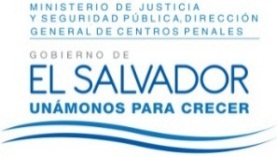 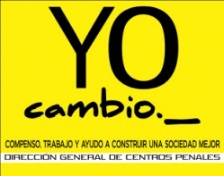 DIRECCIÓN GENERAL DE CENTROS PENALESUNIDAD DE ACCESO A LA INFORMACIÓN PÚBLICA7ª Avenida Norte y Pasaje N° 3 Urbanización Santa Adela Casa N° 1 San Salvador Tel. 2527-8700Vista la solicitud del señor XXXXXXXXXXXXXXXXXXXXXXXXXXXXXXX, con Documento Único de Identidad número XXXXXXXXXXXXXXXXXXXXXXXXXXXXXXXXXXXX, XXXXXXXXX, quien solicita:“Copia Certificada. Me brinden todas las diligencias o actos de comunicación que la Subdirección General de Asuntos Jurídicos de la DGCP ha mantenido con el Ministerio de Hacienda para la asignación de Plaza a mi favor y pago de salarios caídos, ya que en nota de fecha 08 de marzo de 2016, el Subdirector General de Asuntos Jurídicos me comunicó que se encuentran realizando las gestiones administrativas correspondientes ante el Ministerio de Hacienda para la asignación de una plaza y a la cancelación de los salarios dejados de percibir.”Con el fin de dar cumplimiento a lo solicitado, conforme a los Arts. 1, 2, 3 Lit. a, b, j. Art. 4 Lit. a, b, c, d, e, f, g.  y Art. 71 de la Ley de Acceso a la Información Pública, la suscrita RESUELVE: Conceder Copia Certificada, según lo solicitado, recibida en esta Unidad por la Subdirección General de Asuntos Jurídicos, según art. 69 LAIP.San Salvador, a las quince horas con quince minutos del día dieciocho de marzo de dos mil dieciséis.Licda. Marlene Janeth CardonaOficial de Información.MJCA/cml/fagc